UNIVERSIDAD AUTÓNOMA DE ZACATECAS UNIDAD ACADÉMICA DE PSICOLOGÍA COORDINACIÓN DE EXTENSIÓN Y VINCULACIÓN  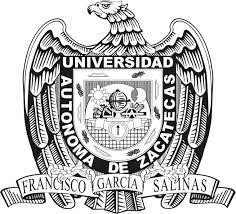 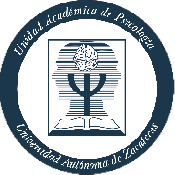 FORMATO DE SOLICITUD E IDENTIFICACIÓN DE EXTENSIÓN DE SERVICIO SOCIAL (PRÁCTICAS PROFESIONALES PARA TITULACIÓN).DATOS GENERALES DEL PRESTADORDATOS ESCOLARESDATOS DE LA INSTITUCIÓN EN LA QUE REALIZARÁ SU EXTENSIÓN DE SERVICIO SOCIAL.FECHANombreNombreNombreNombreNombreNombreNombreNo. de Matrícula No. de Matrícula No. de Matrícula Fecha de NacimientoFecha de NacimientoFecha de NacimientoEdadLugar de NacimientoLugar de NacimientoLugar de NacimientoDomicilioDomicilioDomicilioDomicilioColoniaColoniaColoniaLocalidadLocalidadC.P.C.P.MunicipioMunicipioMunicipioEstadoEstadoEstadoEstadoTeléfonoTeléfonoTeléfonoCorreo ElectrónicoCorreo ElectrónicoCorreo ElectrónicoCorreo ElectrónicoNombre, Dirección y Teléfono del Familiar o ConocidoNombre, Dirección y Teléfono del Familiar o ConocidoNombre, Dirección y Teléfono del Familiar o ConocidoNombre, Dirección y Teléfono del Familiar o ConocidoNombre, Dirección y Teléfono del Familiar o ConocidoTrabajaTrabajaLugarLugarTeléfonoTeléfonoTeléfonoSiNoAño de ingreso a la EscuelaSemestre Actual o Año de EgresoGrupo y ÁreaPromedio ActualNombre de la dependenciaNombre de la dependenciaNombre de la dependenciaNombre de la dependenciaDepartamento o Área donde va a Realizar su Extensión.Departamento o Área donde va a Realizar su Extensión.Departamento o Área donde va a Realizar su Extensión.Departamento o Área donde va a Realizar su Extensión.Calle y númeroCalle y númeroColoniaC.PLocalidadMunicipioMunicipioMunicipioEstadoTeléfonoTeléfonoTeléfonoPerfil y nombre del director(a) de la Institución donde realizará su Extensión.Perfil y nombre del director(a) de la Institución donde realizará su Extensión.Perfil y nombre del director(a) de la Institución donde realizará su Extensión.Perfil y nombre del director(a) de la Institución donde realizará su Extensión.Perfil, nombre y puesto del responsable de su Extensión en la dependencia.Perfil, nombre y puesto del responsable de su Extensión en la dependencia.Perfil, nombre y puesto del responsable de su Extensión en la dependencia.Perfil, nombre y puesto del responsable de su Extensión en la dependencia.Actividades a desarrollar durante su Extensión de Servicio Social (Prácticas Profesionales para Titulación)Nombre y Firma del Asesor de la Unidad Académica de PsicologíaFirma del Prestador de Extensión de Servicio Social